О Доске почетаЯльчикского муниципального округаЧувашской РеспубликиВ целях общественного признания и морального поощрения граждан за их заслуги и достижения в социально-экономическом развитии Яльчикского муниципального округа Чувашской Республики, руководствуясь Федеральным законом от 06.10.2003 № 131-ФЗ «Об общих принципах организации местного самоуправления в Российской Федерации» администрация Яльчикского муниципального округа Чувашской Республики п о с т а н о в л я е т:1. Утвердить прилагаемое Положение о Доске почета Яльчикского муниципального округа Чувашской Республики.2. Признать утратившими силу:постановление администрации Яльчикского района Чувашской Республики от 20.12.2011 г. № 641 «О Доске почета Яльчикского района»;постановление администрации Яльчикского района Чувашской Республики от 05.04.2017 № 318 «О внесении изменений в Положение о Доске почета Яльчикского района».3. Настоящее постановление вступает в силу после его официального опубликования в периодическом печатном издании «Вестник Яльчикского муниципального округа».Глава Яльчикского муниципального округаЧувашской Республики                                                                          Л.В. ЛевыйПриложениек постановлениюЯльчикского муниципального округаЧувашской Республикиот  30.12.2022 г.№69ПОЛОЖЕНИЕО ДОСКЕ ПОЧЕТА ЯЛЬЧИКСКОГО МУНИЦИПАЛЬНОГО ОКРУГАЧУВАШСКОЙ РЕСПУБЛИКИНастоящее Положение устанавливает порядок занесения граждан, работников предприятий, учреждений и организаций Яльчикского муниципального округа Чувашской Республики всех форм собственности (далее - кандидат) на Доску почета Яльчикского муниципального округа Чувашской Республики (далее - Доска почета).Доска почета располагается на Центральной площади села Яльчики и свидетельствует об общественном признании лучших людей Яльчикского муниципального округа.Занесение на Доску почета является формой общественного признания и морального поощрения за достижения в решении социально значимых задач Яльчикского муниципального округа Чувашской Республики, весомый вклад в развитие различных сфер экономики, культуры и искусства, физкультуры и спорта, воспитания, образования, охраны здоровья, жизни, правопорядка и прав граждан, местного самоуправления, а также за плодотворную благотворительную, профессиональную, творческую и общественную деятельность.4. Занесение на Доску почета производится на основании распоряжении администрации Яльчикского муниципального округа Чувашской Республики категории работников согласно таблице:5. Представления о занесении на Доску почета вносятся решениями трудовых коллективов предприятий, организаций и учреждений, независимо от форм собственности, органов местного самоуправления и территориального общественного самоуправления, общественных организаций, действующих на территории Яльчикского муниципального округа Чувашской Республики.6. Представление о занесении на Доску почета оформляется по установленной форме (приложение) и должно содержать следующие сведения:- фамилию, имя, отчество, должность и место работы кандидата;- характеристику с указанием конкретных заслуг кандидата;- формулировку оснований для занесения фотографии кандидата на Доску почета.7. К представлению прикладываются следующие документы:- для коллективов предприятий, учреждений, организаций, общественных объединений граждан - протокол (выписка из протокола) общего собрания трудового коллектива, общественного объединения, подписанный руководителем (председателем) о выдвижении кандидата;- согласие кандидата на занесение на Доску почета и на обработку персональных данных.8. Комиссия по наградам при главе Яльчикского муниципального округа рассматривает на заседании представленные документы.9. В случае отсутствия претендентов для занесения на Доску почета в любой категории работников, приведенных в таблице, допускается перераспределение количества мест.10. На Доске почета устанавливаются 20 фотографий в цветном изображении с указанием фамилии, имени, отчества передовика производства, а также наименование занимаемой им должности и места работы.11. Доска почета обновляется один раз в год 1 мая в торжественной обстановке с участием всех граждан, занесенных на Доску почета, претенденты располагаются в алфавитном порядке (слева направо).12. Лицу, занесенному на Доску почета, в торжественной обстановке во время проведения праздника «Весны и Труда» (1 Мая) вручается Свидетельство.13. Финансирование расходов по содержанию, текущему ремонту и обновлению Доски почета осуществляется за счет средств бюджета Яльчикского муниципального округа Чувашской Республики.___________________________________________Приложениек Положению о Доске почетаЯльчикского муниципальногоокруга Чувашской РеспубликиПредставлениек занесению на Доску почетаЯльчикского муниципального округаЧувашской Республики1. Фамилия _________________________________________________________________имя, отчество _______________________________________________________________2. Должность, место работы _______________________________________________________________________________________________________________________________                     (точное наименование организации)3. Пол _________________________ 4. Дата рождения _____________________________                                                     (число, месяц, год)5. Место рождения ______________________________________________________________________________________________________________________________________            (республика, район, город, поселок, село, деревня)6. Образование ____________________________________________________________                              (специальность по образованию,___________________________________________________________________________              наименование учебного заведения, год окончания)7. Ученая степень, ученое звание __________________________________________8. Какими государственными наградами награжден(а) и даты награждений:___________________________________________________________________________9. Домашний адрес _________________________________________________________10. Общий стаж работы ______________ Стаж работы в отрасли ________________Стаж работы в данном коллективе ___________________________________________11. Характеристика с указанием конкретных заслуг кандидата______________________________________________________________________________________________________________________________________________________Кандидатура _________________________________________________ рекомендованасобранием коллектива или его советом, органом местного самоуправления___________________________________________________________________________         (наименование организации, органа местного самоуправления___________________________________________________________________________                    (дата обсуждения, номер протокола)Руководитель организации,                  Председатель собранияоргана местного самоуправления        коллектива или его совета____________________________________  _____________________________________             (подпись)                              (подпись)____________________________________  _____________________________________         (фамилия, инициалы)                   (фамилия, инициалы)М.П. "____" _____________ 20___ г.___________________________________________________________________________          (должность руководителя органа местного самоуправления)М.П. "____" _____________ 20___ г.Чёваш РеспубликиЕлч.к муниципаллăокруг.Елч.к муниципалёокруг.надминистраций.ЙЫШЁНУ2022=? декабр.н 30-м.ш. № 69Елч.к ял.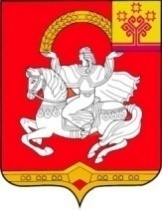 Чувашская  РеспубликаЯльчикский муниципальный округАдминистрация Яльчикского муниципального округаПОСТАНОВЛЕНИЕ« 30 » декабря  2022 г? №69село Яльчики№Наименование должности, профессииКоличество мест1.Руководитель сельскохозяйственного предприятия или его заместитель  12.Механизатор, комбайнер, тракторист или другой рабочий земледелия  23.Доярка, телятница, птичница, скотник или другой рабочий животноводства 24.Руководитель крестьянско-фермерского хозяйства 15.Работник предприятия связи, аварийных служб, строительной, дорожной организации и жилищно-коммунального хозяйства  26.Работник учреждения образования27.Учащийся года  18.Работник учреждения культуры 19.Работник физической культуры, лучший спортсмен 110.Работник учреждения здравоохранения или фармации  211.Работник учреждения системы социальной защиты населения 112.Работник предприятия торговли, общественного питания, потребительской кооперации или перерабатывающей промышленности 113.Предприниматель или бизнесмен, внесший наибольший вклад в социально-экономическое развитие района 114.Работник правоохранительных органов 115.Депутат или работник муниципального образования любого уровня 1